Prezentační dokument DELEGACE UNIVERZITY KARLOVY,  SPECQUE 201720. ročník kanadsko-evropské simulace Evropského parlamentu, Praha, 30. července – 6. srpna 2017 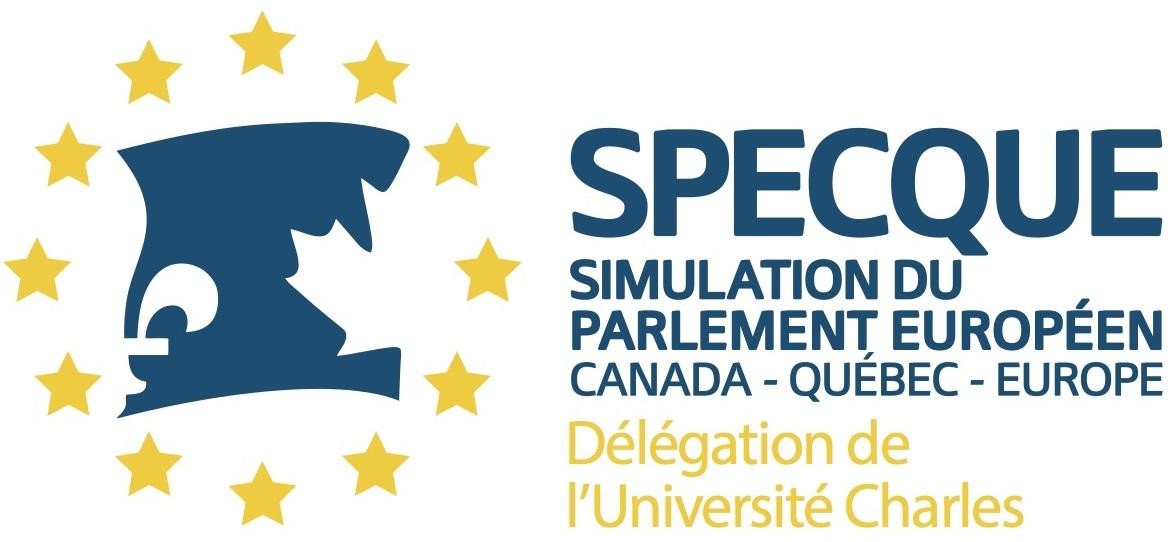 KONTAKT : SPECQUE.PRAGUE@GMAIL.COM WEBOVÉ STRÁNKY: WWW.SPECQUE.ORG OBSAHCO JE TO SPECQUE ?	3MÍSTA KONÁNÍ SPECQUE	4ZÁKLADNÍ PRINCIPY SPECQUE	5CÍLE SPECQUE	6TRADICE DELEGACE UNIVERZITY KARLOVY	7PŘEDSTAVENÍ DELEGACE UNIVERZITY KARLOVY 2015	8HARMONOGRAM	10PŘEDBĚŽNÝ ROZPOČET	11CO JE TO SPECQUE ?Simulace na nejvyšší úrovni Největší mezinárodní frankofonní Simulace Evropského parlamentu – SPECQUE – je projekt, který vznikl v roce 1998 na univerzitě v Laval v Québecu. Vedle samotné simulace a přiblížení fungování EP samotným účastníkům je cílem rozvinout debatu o problémech a otázkách, kterým EU aktuálně čelí. Simulace tak umožňuje studentům rozšířit své obzory a debatovat o aktuálních problémech s lidmi z celého světa. Za 19 let své historie se z původně malé simulace stal projekt, který je dnes podporován jak evropskými, tak kanadskými institucemi, jako jsou Evropská komise, Evropský parlament, či quebecké ministerstvo zahraničních věcí. Vedle institucí simulaci podpořili někteří politici jako bývalý lucemburský premiér a současný předseda Evropské komise Jean-Claude Juncker, předseda Tribunálu Evropského soudního dvora Marc Jaeger či velvyslanec a vedoucí Delegace Evropské unie v Kanadě Matthias Brinkmann. Fungování SPECQUE Simulace se účastní studenti, kteří jsou součástí jednotlivých delegací vysílaných univerzitami z celého světa. Jedná se především o delegace z Québecu, Francie, Belgie, tedy především z frankofonních zemí. Simulace má však otevřené dveře pro všechny studenty, tedy i nefrankofonní, a jejich účast je vřele vítána. Výjimkou tak dnes nejsou delegace z Německa, Itálie, Velké Británie či dokonce Libanonu. Účastníci se na týdenní simulaci vžijí především do role europoslanců. Někteří z účastníků dále také mohou vystupovat jako evropští komisaři, členové Rady Evropské unie, generální tajemníci či předsedové politických skupin. Studenti jsou zároveň rozděleni do těchto politických skupin reprezentujících aktuální rozložení politických sil v EP. Přítomni jsou také studenti v roli novinářů a lobbistů.Všichni účastníci mají možnost zapojit se do diskuze na čtyři vybraná témata vztahující se k aktuálnímu dění v Evropě. Diskuze probíhá jak na plenárním zasedání, tak v jednotlivých komisích, jako je tomu v samotném EP. Poslední den simulace se hlasuje o pozměňovacích návrzích a o finální podobě výsledných textů. Studenti dále mohou připravit rezoluce EP, které po odhlasování na simulaci budou předloženy v reálném EP. Simulace je založena na reálném jednacím řádu Evropského parlamentu.MÍSTA KONÁNÍ SPECQUEMísto konání probíhá střídavě v Kanadě a v Evropě. Každý rok se SPECQUE odehrává ve významných prostorách náležejících k vysokým politickým funkcím. Simulace se tak například konala v sídle kanadské Poslanecké sněmovny, budově Evropského parlamentu v Bruselu, Bundestagu v Berlíně či v sídle Evropské komise v Lucembursku. Následující 20..ročník simulace se bude v roce 2017 konat poprvé v České republice, v Praze.  1998: Québec, Québec, Kanada 1999: Štrasburk, Francie, Evropa 2000: Québec, Québec, Kanada 2001: Barcelone, Espagne, Evropa 2002: Ottawa-Gatineau, Ontario, Québec, Kanada 2003: Cracovie, Polsko, Evropa 2004: Toronto, Ontario, Kanada 2005: Bruxelles, Belgique, Evropa 2006: Montreal, Québec, Kanada 2007: Paříž, Francie, Evropa 2008: Québec, Québec, Kanada 2009: Berlin-Dresde, Allemagne, Evropa 2010: Moncton, Nouveau-Brunswick, Kanada 2011: Lucemburk, Lucembursko, Evropa 2012: Montreal, Québec, Kanada 2013: Řím, Itálie, Evropa 2014: Edmonton, Alberta, Kanada 2015: Lille, Francie, Evropa2016: Sherbrooke, Québec, Kanada   2017: Praha, Česká republika, EvropaSimulaci pořádá Asociace SPECQUE, nezisková organizace se sídlem v Québecu, s dalším zastoupením v Kanadě i v Evropě. Asociace je řízena Správní radou složené ze třinácti členů, kteří byli řádně voleni účastníky Simulace.   ZÁKLADNÍ PRINCIPY SPECQUE Nestrannost Každý účastník simulace se vyjadřuje podle vlastních názorů. Nikdo není nucen zastupovat či prosazovat názory politické skupiny, ke které přísluší. Apolitičnost  SPECQUE je nezávislou asociací, která není ovlivněna aktuální prací a činností europoslanců v reálném Evropském parlamentu. Jakékoliv odkazování na názory nebo činnost politických skupin je zakázané.  Využití francouzského jazyka  SPECQUE je jednou z mála mezinárodních organizací, která striktně používá jako pracovní jazyk francouzštinu.RovnostCelá organizace SPECQUE si zakládá na udržení rovného počtu účastníků z delegací Evropy a Kanady. Podle stejného principu i probíhá simulace střídavě jeden rok v Evropě a následující v Kanadě.CÍLE SPECQUESPECQUE promlouvá do nastolování agendy v EP, kterému jsou všechny výstupy ze simulace postoupeny.  Díky tomu SPECQUE může ovlivnit rozhodovací proces na půdě Evropského parlamentu. Simulace přispívá k rozvoji argumentačních schopností, včetně umění diskuze. Tyto schopnosti jsou nezbytné pro budoucí politiky, obchodníky a novináře. Role europoslance studenty nutí přemýšlet o zásadních otázkách, kterým EU čelí, a obhajovat si vlastní názory. SPECQUE tak přispívá k respektování pluralismu a principům demokracie a podněcuje studenty řešit problémy konstruktivně a otevřeně. Dalším cílem Simulace je podpora používání francouzského jazyka na oficiální úrovni. SPECQUE je pro studenty zároveň místo, kde mohou navázat kontakty s budoucími odborníky na společensko-ekonomická témata. TRADICE DELEGACE UNIVERZITY KARLOVYUniverzita Karlova se může jako jediná česká univerzita chlubit již vytvořenou tradicí vysílání svých studentů na SPECQUE.Myšlenku zformování vůbec první české delegace pro účast na SPECQUE z řad studentů UK přinesla Renata Lebedová ze své zkušenosti s účastí na SPECQUE v rámci svého Erasmu v Lucemburku v roce 2010/11. Z iniciativy samotných studentů se tak simulace účastnily, a Univerzitu Karlovu tak na SPECQUE prezentovaly následující delegace:Montréal 2012Renata Lebedová, Eva Smotlachová, Selma Hamdi a Ondřej ProcházkaŘím 2013Renata Lebedová, Selma Hamdi, Jakub ŠindelářEdmonton 2014Jakub Šindelář, Zuzana Lánová, Anna Simbartlová a Štěpán KlímaLille 2015 Anna Simbartlová, Denisa Hrnčířová, Ondřej Semerák a Gabriela Körtingová Sherbrooke 2016Ondřej Semerák, Alexandra Katinová, Eva Húsková a Eliška ČernovskáHARMONOGRAMVýběrové řízení na pozici šéf/ka delegace (září - říjen 2016) Výběrové řízení na pozice zbylých 3 členů pražské delegace (listopad 2015 – leden 2016) Datum na podání kandidatury: 30/11/2016 Analýza CV a motivačních dopisů Informační schůzka se všemi kandidáty a šéfem pražské delegace Finální pohovor s kandidáty před výběrovou komisí se zástupci Univerzity Karlovy a Francouzského institutu v Praze  Příprava (únor – srpen 2017) Příprava probíhá v několika fázích: Hledání sponzorů, aby účastnický poplatek a částka za dopravu nebyla překážkou k účasti na Simulaci Pedagogická příprava, aby každý člen delegace měl dostatečné znalosti o fungování EU a mohl se tak vžít do role europoslance co nejlépe  Každý člen delegace napíše text (v rozsahu cca. 2 stran) na jedno z témat, které bude projednáváno na Simulaci, a analyzuje postoj vybrané strany k tématu Sepsání společného textu týkající se pozice jedné ze členských zemí EU ke čtyřem hlavním tématům projednávaných na Simulaci Simulace 30. července – 6. srpna 2017 PŘEDBĚŽNÝ ROZPOČETNejvětší částku v rozpočtu tvoří účastnické poplatky a doprava na místo konání.PODPOŘTE ÚČAST DELEGACE UNIVERZITY KARLOVYNA SPECQUE 2016!DĚKUJEME.Výdaje Částka na 1 účastníka Celkem (4 účastníci) Poplatek za účast 9 500 Kč38 000 KčDoprava 1 000 Kč4 0000 KčOstatní (tisk materiálů, telefon…) 3 000 KčCELKEM 45 000 Kč